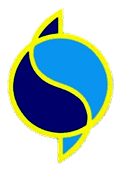 سازمان تحقیقات، آموزش و ترویج کشاورزیموسسه تحقیقات علوم شیلاتی کشورپژوهشکده اکولوژی خلیج فارس و دریای عمانفرم ثبت نام در کارگاه آموزشی پرورش انبوه و تولید تجاری صدف خوراکیسازمان تحقیقات، آموزش و ترویج کشاورزیموسسه تحقیقات علوم شیلاتی کشورپژوهشکده اکولوژی خلیج فارس و دریای عمانفرم ثبت نام در کارگاه آموزشی پرورش انبوه و تولید تجاری صدف خوراکیسازمان تحقیقات، آموزش و ترویج کشاورزیموسسه تحقیقات علوم شیلاتی کشورپژوهشکده اکولوژی خلیج فارس و دریای عمانفرم ثبت نام در کارگاه آموزشی پرورش انبوه و تولید تجاری صدف خوراکینام خانوادگی:  نام:نام:اطلاعات فردیشماره شناسنامه:   تاریخ تولد:تاریخ تولد:اطلاعات فردیتلفن همراه:تلفن ثابت:تلفن ثابت:اطلاعات فردیرشته تحصیلی:آخرین مدرک تحصیلی:آخرین مدرک تحصیلی:اطلاعات فردیآدرس پست الکترونیکی:                                     شغل:شغل:اطلاعات فردیآدرس: آدرس: آدرس: اطلاعات فردیاطلاعات پرداخت هزینه  توسط متقاضی تکمیل شودمبلغ فیششماره فیشتاریخ فیشاطلاعات پرداخت هزینه  توسط متقاضی تکمیل شوداطلاعات پرداخت هزینه  توسط متقاضی تکمیل شودنام و نام خانوادگی متقاضی:  تاریخ تکمیل فرم:امضا